 gh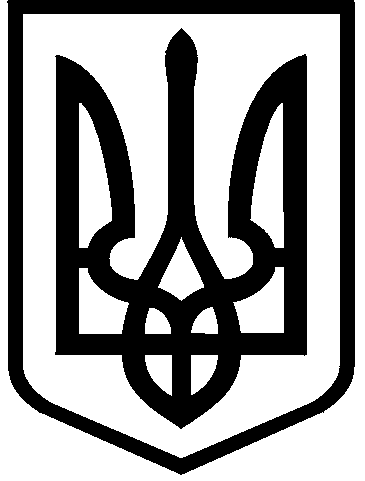 КИЇВСЬКА МІСЬКА РАДАVIII СКЛИКАННЯПОСТІЙНА КОМІСІЯ З ПИТАНЬ РЕГЛАМЕНТУ ТА ДЕПУТАТСЬКОЇ ЕТИКИ 01044, м. Київ, вул. Хрещатик, 36 к. 1014                                                                            тел./факс: (044) 202-72-3403.10.2017                                                                                                          м. КиївПРОТОКОЛ № 48                                           засідання постійної комісіїПрисутні члени комісії:Макаров О.А. – голова комісії; Маслова Н.В. – заступник голови комісії;Приходько Н.І. – член комісії.Відсутній член комісії:Опадчий І.М. – секретар комісії.Присутні та запрошені:Резніков О.Ю. – заступник голови КМДА;Хонда М.П. – Директор Департаменту суспільних комунікацій КМДА;Мальований А.М. – заступник Директора Департаменту  - начальник управління екології та природних ресурсів Департаменту благоустрою та збереження природного середовища КМДА;Боднар М.О. – начальник відділу секретаріату Київради;Медведчук Н.З. – завідувач сектору правового забезпечення Департаменту культури КМДА;Пашинський А.П. – помічник-консультант депутата Київради;Будюк Ю.Г. – керівник ТБ «ПУБ «Україна»;Гончар О.О. – представник громадськості;Хохлов А.С. – представник громадськості.Порядок денний1. Проект рішення Київради «Про затвердження Концепції Статуту територіальної громади міста Києва» (реєстраційний номер 08/231-2131/ПР від 14.09.2017).(доповідач Резніков О.Ю., співдоповідач Макаров О.А.) 2. Лист заступника голови виконавчого органу Київради (КМДА) Резнікова О.Ю. до Київського міського голови щодо розгляду проекту рішення «Про затвердження Концепції Статуту територіальної громади міста Києва».(доповідач Резніков О.Ю., співдоповідач Макаров О.А.) 3. Проект розпорядження виконавчого органу Київради (Київської міської державної адміністрації) «Про внесення змін до Положення про Департамент культури виконавчого органу Київради (Київської міської державної адміністрації)».(доповідач Медведчук Н.З., співдоповідач Макаров О.А.) 4. Проект розпорядження виконавчого органу Київради (Київської міської державної адміністрації) «Про затвердження Положення про Департамент охорони культурної спадщини виконавчого органу Київради (Київської міської державної адміністрації)».(доповідач Медведчук Н.З., співдоповідач Макаров О.А.) 5. Проект розпорядження виконавчого органу Київради (Київської міської державної адміністрації) «Про затвердження Положення про Управління екології та природних ресурсів виконавчого органу Київської міської ради (Київської міської державної адміністрації)».(доповідач Мальований А.М., співдоповідач Макаров О.А.) 6. Звернення голови ГО «Жіноча Надія» Гончар О.О. від 29.08.2017 № 412 щодо можливого порушення депутатом Київради Крикуновим Ю.В. правил депутатської етики. (доповідач Приходько Н.І.) 7. Звернення президента ТБ «ПЕРША УНІВЕРСАЛЬНА БІРЖА «УКРАЇНА» Будюка Ю.Г. від 28.08.2017 № 1  щодо можливого порушення депутатом Київради Антонєнком Л.В. правил депутатської етики. (доповідач Опадчий І.М.) 8. Звернення гр. Хохлова А.С. від 28.08.2017 № Х-15079/1 щодо можливого порушення депутатом Київради Харченком О.В. правил депутатської етики.(доповідач Маслова Н.В.) По першому питанню слухали інформацію Резнікова О.Ю. щодо проекту рішення Київради «Про затвердження Концепції Статуту територіальної громади міста Києва».Доповідач повідомив щодо змісту проекту рішення Київради «Про затвердження Концепції Статуту територіальної громади міста Києва».В обговоренні взяли участь: Макаров О.А., Маслова Н.В., Приходько Н.І., Резніков О.Ю., Хонда М.П., Пашинський А.П.Під час обговорення члени комісії зазначили про наявність редакційних правок в тексті проекту Концепції Статуту та надали загальні рекомендації щодо змісту та юридичної техніки вказаного проекту рішення.Вирішили: 1. Підтримати проект рішення Київради «Про затвердження Концепції Статуту територіальної громади міста Києва» з наступними рекомендаціями:Розділ ІХ проекту Концепції Статуту доповнити абзацом 1 наступного змісту: «Територіальна громада м. Києва виступає за відновлення реального місцевого самоврядування, яке має складатись за схемою: Київський міський голова, Київська міська рада, виконавчий комітет Київської міської ради та районні адміністрації. До внесення змін до Закону України «Про столицю України – місто-герой Київ» схема муніципального управління в територіальній громаді має відповідати чинному законодавству та передбачати обов’язкове створення районних у місті рад»;в пункті 9.1. Розділу ІХ передбачити наступну схему муніципального управління: «Київський міський голова, Київська міська рада, виконавчий орган Київської міської ради, функції якого виконує Київська міська державна адміністрація та районні в місті Києві ради, яким будуть підзвітні та підконтрольні районні державні адміністрації»;в пункті 10.1. Розділу Х  виключити слова «градації» та «категорії»;здійснити редакційні правки Розділу Х проекту Концепції Статуту та визначити хто є членом територіальної громади, а також передбачити особливості реалізації прав та повноважень інших громадян.Голосували:          «За» - 3; «проти» - 0; «утр.» - 0. По другому питанню слухали інформацію Резнікова О.Ю. стосовно листа до Київського міського голови щодо розгляду проекту рішення «Про затвердження Концепції Статуту територіальної громади міста Києва».Доповідач повідомив щодо змісту вказаного листа.Співдоповідач проінформував, що до постійної комісії надійшов лист в.о. директора Департаменту суспільних комунікацій виконавчого органу Київради (КМДА) Т. Гузенка від 30.08.2017 № 059-2548 з проханням перенести розгляд вказаного питання, у зв’язку з перебуванням доповідача, директора Департаменту, Хонди М.П. у відпустці.В обговоренні взяли участь: Макаров О.А., Приходько Н.І., Маслова Н.В., Резніков О.Ю., Хонда М.П.Вирішили:1. Взяти до відома лист заступника голови виконавчого органу Київради (КМДА) Резнікова О.Ю. до Київського міського голови щодо розгляду проекту рішення «Про затвердження Концепції Статуту територіальної громади міста Києва».2. Направити Київському міському голові Кличку В.В. витяг з протоколу засідання комісії з відповідним супровідним листом. 3. Направити заступнику голови виконавчого органу Київради (КМДА) Резнікову О.Ю. витяг з протоколу засідання комісії з відповідним супровідним листом. Голосували:«За» - 3; «проти» - 0; «утр.» - 0. По третьому питанню слухали інформацію Медведчук Н.З. щодо проекту розпорядження виконавчого органу Київради (Київської міської державної адміністрації) «Про внесення змін до Положення про Департамент культури виконавчого органу Київради (Київської міської державної адміністрації)».Доповідач повідомила присутніх щодо змісту проекту Положення про Департамент. В обговоренні взяли участь: Макаров О.А., Маслова Н.В., Приходько Н.І., Медведчук Н.З., Боднар М.О.В процесі обговорення було зазначено, що відповідно до частини четвертої статті 16 Регламенту Київради департамент як структурний підрозділ виконавчого органу Київради (КМДА) є підзвітним та підконтрольним постійній комісії Київради, до функціональної спрямованості якої належить питання діяльності департаменту, а також постійній комісії Київради, до функціональної спрямованості якої належить питання взаємодії Київради та її виконавчого органу (КМДА). На вимогу відповідної постійної комісії, але не рідше одного разу на рік, керівник відповідного структурного підрозділу виконавчого органу Київради (КМДА) або особа, що його заміщує, звітує перед постійною комісією Київради про свою діяльність за умови попередження про дату звіту за чотирнадцять днів. Таким чином, було запропоновано в пункті 9.7. після слів «Звітує перед Київським міським головою» додати слова «та перед Київською міською радою у встановленому Регламентом Київської міської ради поряду».В процесі обговорення члени комісії зауважили, що за загальними принципами цивільного, господарського та адміністративного законодавства представництво юридичної особи перед третіми особами здійснюється на підставі довіреності, а не доручення. З огляду на це, було запропоновано в пункті 6.4. проекту Положення слово «дорученням» замінити словом «довіреністю», а в пункті 9.13. – слово «доручення» замінити словом «довіреності».  Під час обговорення члени комісії зауважили, що проект Положення містить недоліки редакційного характеру. Таким чином, в пункті 8 проекту Положення було запропоновано словосполучення «у встановленому порядку» доповнити словом «законодавством» з метою забезпечення юридичної визначеності.	Враховуючи вищезазначене, члени постійної комісії прийшли до висновку щодо необхідності погодити проект Положення про Департамент з рекомендаціями.Вирішили: 1. Погодити проект Положення про Департамент культури виконавчого органу Київради (Київської міської державної адміністрації) з наступними рекомендаціями:в пункті 6.4. проекту Положення слово «дорученням» замінити словом «довіреністю»;в пункті 8 проекту Положення після слів «у встановленому»  доповнити словом «законодавством»;в пункт 9.7. проекту Положення після слів «Звітує перед Київським міським головою» додати слова «та перед Київською міською радою у встановленому Регламентом Київської міської ради поряду»;в пункті 9.13. проекту Положення слово «доручення» замінити словом «довіреності».2. Направити директору Департамент культури виконавчого органу Київради (Київської міської державної адміністрації) Поповій Д.О. витяг з протоколу засідання комісії з відповідним супровідним листом.	Голосували:          «За» - 3; «проти» - 0; «утр.» - 0. По четвертому питанню слухали інформацію Медведчук Н.З. щодо проекту розпорядження виконавчого органу Київради (Київської міської державної адміністрації) «Про затвердження Положення про Департамент охорони культурної спадщини виконавчого органу Київради (Київської міської державної адміністрації)».Доповідач повідомила присутніх щодо змісту зазначеного проекту Положення про Департамент. В обговоренні взяли участь: Макаров О.А., Маслова Н.В., Приходько Н.І., Медведчук Н.З.В процесі обговорення було зазначено, що відповідно до частини четвертої статті 16 Регламенту Київради департамент як структурний підрозділ виконавчого органу Київради (КМДА) є підзвітним та підконтрольним постійній комісії Київради, до функціональної спрямованості якої належить питання діяльності департаменту, а також постійній комісії Київради, до функціональної спрямованості якої належить питання взаємодії Київради та її виконавчого органу (КМДА). На вимогу відповідної постійної комісії, але не рідше одного разу на рік, керівник відповідного структурного підрозділу виконавчого органу Київради (КМДА) або особа, що його заміщує, звітує перед постійною комісією Київради про свою діяльність за умови попередження про дату звіту за чотирнадцять днів. Таким чином, було запропоновано в пункті 9.8. після слів «Звітує перед Київським міським головою» додати слова «та перед Київською міською радою у встановленому Регламентом Київської міської ради поряду».Під час обговорення члени комісії зауважили, що проект Положення містить недоліки редакційного характеру. З огляду на зазначене, в пункті 8 проекту Положення було запропоновано словосполучення «у встановленому порядку» доповнити словом «законодавством» з метою забезпечення юридичної визначеності.В процесі обговорення було зазначено, що за загальними принципами цивільного, господарського та адміністративного законодавства представництво юридичної особи перед третіми особами здійснюється на підставі довіреності, а не доручення. З огляду на це, було запропоновано в пункті 6.4. проекту Положення слово «дорученням» замінити словом «довіреністю», а в пункті 9.13. – слово «доручення» замінити словом «довіреності».  	Враховуючи вищезазначене, члени постійної комісії прийшли до висновку щодо необхідності погодити проект Положення про Департамент з рекомендаціями.Вирішили: 1. Погодити проект Положення про Департамент охорони культурної спадщини виконавчого органу Київради (Київської міської державної адміністрації) з наступними рекомендаціями:в пункті 6.4. проекту Положення слово «дорученням» замінити словом «довіреністю»;в пункті 8 проекту Положення після слів «у встановленому»  доповнити словом «законодавством»;в пункт 9.8. проекту Положення після слів «Звітує перед Київським міським головою» додати слова «та перед Київською міською радою у встановленому Регламентом Київської міської ради поряду»;в пункті 9.13. проекту Положення слово «доручення» замінити словом «довіреності».2. Направити директору Департамент культури виконавчого органу Київради (Київської міської державної адміністрації) Поповій Д.О. витяг з протоколу засідання комісії з відповідним супровідним листом.	Голосували:          «За» - 3; «проти» - 0; «утр.» - 0. По п’ятому питанню слухали інформацію Мальованого А.М. щодо проекту розпорядження виконавчого органу Київради (Київської міської державної адміністрації) «Про затвердження Положення про Управління екології та природних ресурсів виконавчого органу Київської міської ради (Київської міської державної адміністрації)».Доповідач повідомив присутніх щодо змісту зазначеного проекту Положення про Управління.В обговоренні взяли участь: Макаров О.А., Маслова Н.В., Приходько Н.І., Мальований А.М.Під час обговорення члени комісії зауважили, що повноваження Начальника Управління щодо внесення пропозицій про призначення та звільнення керівників комунальних підприємств (пункт 8.15. проекту Положення) не узгоджуються з статтею 8 Положення про конкурсний відбір кандидатур на посади керівників суб’єктів господарювання комунального сектора економіки в місті Києві, затвердженого рішенням Київради від 21.07.2016 № 786/786. Зокрема, подання кандидатур на розгляд суб’єкту призначення здійснюється конкурсною комісією, і лише в окремих випадках конкурсна комісія подає зазначені кандидатури до уповноваженого структурного підрозділу КМДА. В процесі обговорення члени комісії зазначили, що проект Положення містить недоліки редакційного характеру. З огляду на зазначене, в абзаці 3 пункту 7 проекту Положення було запропоновано словосполучення «у встановленому порядку» доповнити словом «законодавством» з метою забезпечення юридичної визначеності.Під час обговорення члени комісії зауважили, що за загальними принципами цивільного, господарського та адміністративного законодавства представництво юридичної особи перед третіми особами здійснюється на підставі довіреності, а не доручення. З огляду на це, було запропоновано в пункті 5.10. проекту Положення слово «дорученням» замінити словом «довіреністю».Вирішили: 1. Погодити проект Положення про Управління екології та природних ресурсів виконавчого органу Київської міської ради (Київської міської державної адміністрації) з наступними рекомендаціями:в пункті 5.10. проекту Положення слово «дорученням» замінити словом «довіреністю»;в абзаці 3 пункту 7 проекту Положення після слів «у встановленому»  доповнити словом «законодавством»;пункт 8.15. проекту Положення привести у відповідність з статтею 8 Положення про конкурсний відбір кандидатур на посади керівників суб’єктів господарювання комунального сектора економіки в місті Києві, затвердженого рішенням Київради від 21.07.2016 № 786/786.2. Направити директору Департамент міського благоустрою та збереження природного середовища виконавчого органу Київради (Київської міської державної адміністрації) Фіщуку А.В. витяг з протоколу засідання комісії з відповідним супровідним листом.	Голосували:          «За» - 3; «проти» - 0; «утр.» - 0. По шостому питанню слухали інформацію Приходько Н.І. щодо звернення голови ГО «Жіноча Надія» Гончар О.О. від 29.08.2017 № 412 стосовно можливого порушення депутатом Київради Крикуновим Ю.В. правил депутатської етики.Доповідач повідомила що, до постійної комісії надійшло звернення Гончар О.О., у якому заявниця вказала, що на засіданні постійної комісії Київради з питань охорони здоров’я та соціального захисту від 29.03.2017 депутат Київради Крикунов Ю.В. залишив засідання перед розглядом звернення ГО «Жіноча Надія» у зв’язку з особистими обставинами. За результатами обговорення члени постійної комісії Київради з питань охорони здоров’я та соціального захисту вирішили перенести розгляд даного питання на інше засідання комісії та звернутись листом до Крикунова Ю.В. як до директора Департаменту соціальної політики по суті порушеного у зверненні питання. Доповідач проінформувала, що заявниця також зазначає про надання депутатом Київради Крикуновим Ю.В. неправдивої інформації 26.04.2017 в прямому ефірі програми «Столиця» на телеканалі «Київ» (https://www.youtube.com/watch?v=X-TCj0oQes0&sns=em). Доповідач повідомила, що Гончар О.О. у своє зверненні також зазначила, що у зв’язку з відсутністю кворуму 12.07.2017 засідання постійної комісії Київради з питань охорони здоров’я та соціального захисту не відбулось. Після цього члени ГО «Жіноча Надія» зустріли депутата Київради Крикунова Ю.В., який був відсутній на засіданні комісії та відмовився відповідати на запитання представників громадської організації.Доповідач проінформувала, що до постійної комісії додатково надійшла інформація від представників ГО «Жіноча Надія», які зазначають, що на засіданні постійної комісії Київради з питань охорони здоров’я та соціального захисту від 30.08.2017 повторно розглядалось звернення громадської організації та під час розгляду питання щодо зміни черговості члени зазначеної постійної комісії не підтримала пропозицію. Окрім цього, в процесі обговорення депутат Київради Крикунов Ю.В. як директор Департаменту соціальної політики надав неправдиву інформацію та зазначив, що представники ГО «Жіноча Надія» лобіюють інтереси санаторію «Скіфос».В обговоренні взяли участь: Макаров О.А., Маслова Н.В., Приходько Н.І., Гончар О.О.Відповідно до відеозапису засідання постійної комісії Київради з питань охорони здоров’я та соціального захисту від 29.03.2017 (https://www.youtube.com/watch?v=R8cPQCZCXlQ#action=share) о 53:06 на відеозаписі (11:54:07 за київським часом) Крикунов Ю.В. зазначив про суб’єктивне ставлення щодо розгляду вказаного питання та заявив, що на його думку в нього наявний потенційний конфлікт інтересів, внаслідок чого депутат Київради не брав участь в обговоренні та голосуванні щодо звернення ГО «Жіноча Надія».Під час обговорення Приходко Н.І. зауважила, що відповідно до статті 1 Закону України «Про запобігання корупції» потенційний конфлікт інтересів - наявність у особи приватного інтересу у сфері, в якій вона виконує свої службові чи представницькі повноваження, що може вплинути на об’єктивність чи неупередженість прийняття нею рішень, або на вчинення чи невчинення дій під час виконання зазначених повноважень. Окрім цього відповідно до статті 1 зазначеного Закону під приватним інтересом розуміється будь-який майновий чи немайновий інтерес особи, у тому числі зумовлений особистими, сімейними, дружніми чи іншими позаслужбовими стосунками з фізичними чи юридичними особами, у тому числі ті, що виникають у зв’язку з членством або діяльністю в громадських, політичних, релігійних чи інших організаціях.В процесі обговорення члени комісії зазначили, що відповідно до частини першої статті 8 Регламенту Київради депутат Київради зобов'язаний вживати всіх від нього залежних заходів щодо недопущення виникнення реального чи потенційного конфлікту інтересів протягом усього строку виконання ним повноважень депутата Київради, не вчиняти дій та не приймати рішень в умовах конфлікту інтересів, здійснювати заходи щодо вчасного врегулювання реального чи потенційного конфлікту інтересів. Конфлікт інтересів, про який було заявлено належним чином, не є ані злочином, ані правопорушенням, ані порушенням правил депутатської етики. З огляду на зазначене, депутат Київради Крикунов Ю.В. діяв в межах встановлених законодавством України та Регламентом Київради.Під час обговорення було з’ясовано, що 26.04.2017 депутат Київради Крикунов Ю.В. давав інтерв’ю в прямому ефірі програми «Столиця» на телеканалі «Київ» (https://www.youtube.com/watch?v=X-TCj0oQes0&sns=em). На запитання ведучого з приводу конфлікту з громадською організацією (на відеозаписі 16:13) Крикунов Ю.В. зазначив: «Яка саме, «Жіноча Надія»? У мене з цією організацією нема жодного конфлікту, є конфлікт з однією з жінок яка власне, особливо до діяльності цієї організації, з моєї точки зору, не дуже має відношення. Така дуже цікава жіночка, вона встигла посваритись з усіма депутатами Подільського району. Бог їй на поміч. Вона, можливо, заслуговує на більшу уваги та більшу підтримку себе і своєї родини і, можливо, своєї діяльності. Якби не інформація що вона працює на замовлення…спеціальної людини, з якою в мене довгий, персональний конфлікт, то я ставився б до цієї ситуації більш уважно. А так, я для себе з’ясував, що це замовна історія, я вирішив, ну слава богу,  хтось один має бути мудрішим. Тому я в цей конфлікт намагаюсь не встрявати. Всім чим можемо ми допомагаємо. Організація як така за жодних обставин не потрапила до чорних списків чи ще чогось. Моє спілкування саме з цією дамою я обмежив».В процесі обговорення члени комісії зауважили, що в своєму інтерв’ю депутат Крикунов Ю.В. зазначив, що в нього немає конфлікту з ГО «Жіноча Надія», а існує конфлікт з жінкою, яка не має відношення до діяльності цієї організації. Окрім цього, зі слів депутата неможливо встановити конкретну особу, про яку було зазначено під час ефіру програми «Столиця». Під час обговорення члени комісії з’ясували, що відповідно до відеозапису засідання постійної комісії Київради з питань охорони здоров’я та соціального захисту від 30.08.2017 (https://www.youtube.com/watch?v=VoFfCA6sw8U#action=share) о 2:39:34 на відеозаписі Крикунов Ю.В. зазначив: «Так, наприклад, після Ваших скарг ми попрацювали зі «Скіфосом» і ми з’ясували, що на території «Скіфоса», який ви до певної міри лобіюєте знаходиться скотомогильня…». Разом з тим, було зазначено, що додатково надане заявницею відео стосовно надання неправдивої інформації Крикуновим Ю.В. під час засідання постійної комісії Київради з питань охорони здоров’я та соціального захисту від 30.08.2017 належним чином не оформлено та не відповідає вимогам Закону України «Про звернення громадян». В той же час, Гончар О.О. повідомила, що на даний момент вказане питання є предметом судового розгляду. З огляду на зазначене члени комісії зауважили, що враховуючи надану інформацію недоцільно передчасно встановлювати наявність чи відсутність в діях депутата Київради Крикунова Ю.В. порушень з приводу даного питання до його остаточного вирішення в суді.Під час обговорення члени комісії з’ясували, що відповідно до інформації постійної комісії Київради з питань охорони здоров’я та соціального захисту від 12.07.2017, згідно з частиною восьмої статті 11 Регламенту Київради, не відбулось у зв’язку з відсутністю кворуму, оскільки було зареєстровано лише одного депутата Київради. В той час як постійна комісія Київради з питань охорони здоров’я та соціального захисту складається з 6 депутатів Київради. Таким чином, наявність чи відсутність депутата Київради Крикунова Ю.В. на засіданні вказаної комісії не мала б вирішальне значення. Розглядаючи звернення заявниці в межах наданої інформації та вимог, зазначених у прохальній частині звернення, члени комісії прийшли до висновку щодо відсутності в діях депутата Київради Крикунова Ю.В. ознак порушення правил депутатської етики.Вирішили: 1. Взяти до відома звернення голови ГО «Жіноча Надія» Гончар О.О. від 29.08.2017 № 412 стосовно можливого порушення депутатом Київради Крикуновим Ю.В. правил депутатської етики.2. Встановити відсутність в діях депутата Київради Крикунова Ю.В. ознак порушення правил депутатської етики.3. Направити депутату Київради Крикунову Ю.В.  витяг з протоколу засідання постійної комісії з відповідним супровідним листом.4. Направити голові ГО «Жіноча Надія» Гончар О.О.  витяг з протоколу засідання постійної комісії з відповідним супровідним листом.	Голосували:        «За» - 3; «проти» - 0; «утр.» - 0. По сьомому питанню слухали інформацію Макарова О.А. стосовно звернення президента ТБ «ПЕРША УНІВЕРСАЛЬНА БІРЖА «УКРАЇНА» Будюка Ю.Г. від 28.08.2017 № 1 щодо можливого порушення депутатом Київради Антонєнком Л.В. правил депутатської етики.Доповідач повідомив, що до постійної комісії Київради з питань регламенту та депутатської етики надійшов лист голови постійної комісії Київради з питань дотримання законності, правопорядку та запобігання корупції О. Бондарчука  від 11.09.2017 № 08/291-456 з проханням розглянути звернення президента ТБ «ПЕРША УНІВЕРСАЛЬНА БІРЖА «УКРАЇНА» Будюка Ю.Г. від 28.08.2017 № 1 з огляду на визначену пунктом 5 частини п’ятої статті 5 Положення про постійні комісії Київради функціональну спрямованість постійної комісії Київради з питань регламенту та депутатської етики. Доповідач проінформував, що Будюк Ю.Г.  зазначає, що депутат Київради Антонєнко Л.В. намагається зривати аукціони з продажу об’єктів приватизації, через судові рішення намагається зупиняти перехід права власності на об’єкти приватизації. Окрім цього, заявник також зазначає про ведення аудіо- та відеозапису особистих розмов та надсилання листів та запитів. Доповідач повідомив, що у своєму зверненні Будюк Ю.Г. також зауважив, про незаконне проникнення депутата Київради Антонєнка Л.В. до аукціонної зали 18.08.2017 із застосування з боку депутата фізичної сили до охоронця, який перешкоджав його діям. На думку заявника такі дії депутата Київради Антонєнка Л.В. є порушенням встановлених правил депутатської етики.Доповідач проінформував присутніх, що до постійної комісії надійшло звернення депутата Київради Антонєнка Л.В. від 03.10.2017 № 08/279/08/156-511 з проханням перенести розгляд вказаного питання на інше засідання постійної комісії у зв’язку з його неможливістю бути присутнім під час розгляду зазначеного звернення.В обговоренні взяли участь: Макаров О.А., Приходько Н.І., Маслова Н.В., Будюк Ю.Г.Вирішили: 1. Перенести розгляд звернення президента ТБ «ПЕРША УНІВЕРСАЛЬНА БІРЖА «УКРАЇНА» Будюка Ю.Г. від 28.08.2017 № 1  щодо можливого порушення депутатом Київради Антонєнком Л.В. правил депутатської етики на інше засідання комісії.2. Направити депутату Київради Антонєнку Л.В. витяг з протоколу з відповідним супровідним листом.3. Направити президенту ТБ «ПЕРША УНІВЕРСАЛЬНА БІРЖА «УКРАЇНА» Будюку Ю.Г. витяг з протоколу з відповідним супровідним листом.	Голосували:        «За» - 3; «проти» - 0; «утр.» - 0. По восьмому питанню слухали інформацію Маслової Н.В. стосовно звернення гр. Хохлова А.С. від 28.08.2017 № Х-15079/1 щодо можливого порушення депутатом Київради Харченком О.В. правил депутатської етики.Доповідач проінформувала, що у своєму зверненні гр. Хохлов А.С. повідомляє, що 18.08.2017 прийшов до громадської приймальні дізнатись інформацію щодо надання матеріальної допомоги, однак, як зазначає заявник, депутат Харченко О.В. почав некоректно висловлюватись та вживати ненормативну лексику в його адресу. В обговоренні взяли участь: Макаров О.А., Маслова Н.В., Приходько Н.І., Хохлов А.С.Під час обговорення члени комісії зауважили, що депутат Київради Харченко О.В. не надав жодних письмових пояснень по суті порушеного у зверненні гр. Хохлова А.С. питання, а також не з’явився на засідання постійної комісії. З огляду на зазначене, члени комісії прийшли до висновку щодо необхідності перенести розгляд даного питання на інше засідання комісії та повторного звернутись до депутата Київради Харченка О.В. з проханням надати письмові пояснення по суті порушеного у зверненні гр. Хохлова А.С. від 28.08.2017 № Х-15079/1 питання, а також повторно запросити його на засідання постійної комісії щодо розгляду вказаного звернення.Вирішили: 1. Перенести розгляд звернення гр. Хохлова А.С. від 28.08.2017 № Х-15079/1 щодо можливого порушення депутатом Київради Харченком О.В. правил депутатської етики.2. Повторно звернутись до депутата Київради Харченка О.В. з проханням з’явитись на засідання постійної щодо розгляду звернення гр. Хохлова А.С. від 28.08.2017 № Х-15079/1.3. Направити депутату Київради Харченку О.В. витяг з протоколу з відповідним супровідним листом.4. Направити гр. Хохлову А.С. витяг з протоколу з відповідним супровідним листом. Голосували:          «За» - 3; «проти» - 0; «утр.» - 0. 	Голова комісії                                                                	 О. Макаров	  Заступник голови комісії                                               Н. Маслова